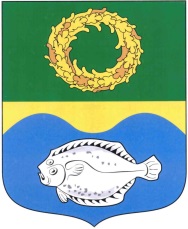 РОССИЙСКАЯ ФЕДЕРАЦИЯКАЛИНИНГРАДСКАЯ ОБЛАСТЬОКРУЖНОЙ СОВЕТ ДЕПУТАТОВМУНИЦИПАЛЬНОГО ОБРАЗОВАНИЯ«ЗЕЛЕНОГРАДСКИЙ ГОРОДСКОЙ ОКРУГ»(первого созыва)РЕШЕНИЕ     от 18 декабря 2019 года                                                             № 362     г. ЗеленоградскОб утверждении Порядка принятия решения о применении к депутату, выборному должностному лицу местного самоуправления Зеленоградского городского округа мер ответственности, указанных в части 7.3-1 статьи 40 Федерального закона «Об общих принципах организации местного самоуправления в Российской Федерации» В соответствии с частью 7.3-2 статьи 40 Федерального закона от 06.10.2003 года № 131-ФЗ «Об общих принципах организации местного самоуправления в Российской Федерации», Федеральным законом от 25 декабря 2008 года № 273-ФЗ «О противодействии коррупции», Законом Калининградской области от 19.12.2017 года № 136 «О порядке представления лицами, замещающими муниципальные должности, отдельные должности муниципальной службы, и гражданами, претендующими на замещение указанных должностей, сведений о доходах, расходах, об имуществе и обязательствах имущественного характера и порядке проверки достоверности и полноты таких сведений» окружной Совет депутатов Зеленоградского городского округа РЕШИЛ:Утвердить Порядок принятия решения о применении к депутату, выборному должностному лицу местного самоуправления Зеленоградского городского округа мер ответственности, указанных в части 7.3-1 статьи 40 Федерального закона «Об общих принципах организации местного самоуправления в Российской Федерации» согласно приложению.Опубликовать решение в газете «Волна» и разместить на официальном сайте органов местного самоуправления Зеленоградского городского округа.Решение вступает в силу со дня официального опубликования.Глава Зеленоградского городского округа         				         С.В. КулаковПриложениек решению окружного Совета депутатовЗеленоградского городского округаот 18 декабря 2019 года № 362Порядок принятия решения о применении к депутату, выборному должностному лицу местного самоуправления Зеленоградского городского округа мер ответственности, указанных в части 7.3-1 статьи 40 Федерального закона «Об общих принципах организации местного самоуправления в Российской Федерации»1. Настоящий Порядок определяет правила принятия решения о применении к депутату, выборному должностному лицу местного самоуправления Зеленоградского городского округа, представившим недостоверные или неполные сведения о своих доходах, расходах, об имуществе и обязательствах имущественного характера, а также сведения о доходах, расходах, об имуществе и обязательствах имущественного характера своих супруги (супруга) и несовершеннолетних детей, если искажение этих сведений является несущественным, мер ответственности, указанных в части 7.3-1 статьи 40 Федерального закона от 06.10.2003 года № 131-ФЗ «Об общих принципах организации местного самоуправления в Российской Федерации» 2. К депутату, выборному должностному лицу местного самоуправления Зеленоградского городского округа, представившим недостоверные или неполные сведения о своих доходах, расходах, об имуществе и обязательствах имущественного характера, а также сведения о доходах, расходах, об имуществе и обязательствах имущественного характера своих супруги (супруга) и несовершеннолетних детей, если искажение этих сведений является несущественным, могут быть применены следующие меры ответственности:1) предупреждение;2) освобождение депутата от должности в окружном Совете депутатов Зеленоградского городского округа, с лишением права занимать должности в окружном Совете депутатов Зеленоградского городского округа до прекращения срока его полномочий;3) освобождение от осуществления полномочий на постоянной основе с лишением права осуществлять полномочия на постоянной основе до прекращения срока его полномочий;4) запрет занимать должности в окружном Совете депутатов Зеленоградского городского округа до прекращения срока его полномочий;5) запрет исполнять полномочия на постоянной основе до прекращения срока его полномочий.3. При поступлении в окружной Совет депутатов Зеленоградского городского округа заявления Губернатора Калининградской области (далее – заявление) о применении в отношении депутата, выборного должностного лица местного самоуправления Зеленоградского городского округа мер ответственности, решение о применении мер ответственности, предусмотренных пунктом 2 настоящего Порядка, принимается окружным Советом депутатов Зеленоградского городского округа после рассмотрения указанного вопроса на заседании постоянной комиссии по местному самоуправлению, законодательству, регламенту, социальным вопросам и связям с общественностью окружного Совета депутатов Зеленоградского городского округа (далее-комиссия).4. Председатель комиссии в течение 7 календарных дней со дня поступления заявления обеспечивает:1) уведомление депутата, выборного должностного лица местного самоуправления Зеленоградского городского округа, в отношении которого поступило заявление, о содержании поступившего заявления, о дате, времени и месте его рассмотрения;2) разъяснение депутату, выборному должностному лицу местного самоуправления Зеленоградского городского округа, в отношении которого поступило заявление, порядка принятия решения о применении мер ответственности;3) разъяснение депутату, выборному должностному лицу местного самоуправления Зеленоградского городского округа, в отношении которого поступило заявление, его права дать письменные пояснения по существу выявленных нарушений, которые будут оглашены при рассмотрении заявления окружным Советом депутатов Зеленоградского городского округа.5. Заседание комиссии проводится не позднее чем через 15 календарных дней со дня поступления заявления. Комиссией оцениваются фактические обстоятельства, являющиеся основанием для применения меры ответственности к депутату, выборному должностному лицу местного самоуправления Зеленоградского городского округа.6. Принятые комиссией решения и указание на конкретную меру ответственности, рекомендуемую для применения окружным Советом депутатов Зеленоградского городского округа, отражаются в протоколе комиссии. 7. Вопрос о применении к депутату, выборному должностному лицу местного самоуправления Зеленоградского городского округа меры ответственности включается в повестку дня ближайшего заседания окружного Совета депутатов Зеленоградского городского округа.8. Решение о применении к депутату, выборному должностному лицу местного самоуправления Зеленоградского городского округа меры ответственности принимается окружным Советом депутатов Зеленоградского городского округа не позднее чем через 30 календарных дней со дня поступления заявления, а если заявление поступило в период между сессиями, – не позднее чем через 90 календарных дней со дня поступления заявления. О дате, времени и месте рассмотрения заявления письменно уведомляется Губернатор Калининградской области.9. Неявка лица, в отношении которого поступило заявление, своевременно извещенного о дате, времени и месте заседания окружного Совета депутатов Зеленоградского городского округа, не препятствует рассмотрению заявления.10. При рассмотрении вопроса о применении к депутату, выборному должностному лицу местного самоуправления Зеленоградского городского округа меры ответственности, окружной Совет депутатов Зеленоградского городского округа заслушивает доклад председателя комиссии, в котором отражаются: содержание поступившего заявления, письменные пояснения депутата, выборного должностного лица местного самоуправления Зеленоградского городского округа, в отношении которого поступило заявление, по существу выявленных нарушений (при наличии), рекомендации комиссии о применении конкретной меры ответственности.11. При определении меры ответственности депутату, выборному должностному лицу местного самоуправления Зеленоградского городского округа окружной Совет депутатов Зеленоградского городского округа обеспечивает всестороннее рассмотрение обстоятельств, при которых совершено коррупционное правонарушение, учитывает характер совершенного коррупционного правонарушения, его тяжесть, соблюдение лицом, его совершившим, других ограничений и запретов, требований о предотвращении или об урегулировании конфликта интересов и исполнение им обязанностей, установленных в целях противодействия коррупции, а также предшествующие результаты исполнения лицом своих должностных обязанностей.12. Решение о применении к депутату, выборному должностному лицу местного самоуправления Зеленоградского городского округа меры ответственности принимается простым большинством голосов от числа присутствующих депутатов и оформляется решением окружного Совета депутатов Зеленоградского городского округа, содержащим основание его применения и соответствующий пункт части 7.3-1 статьи 40 Федерального закона от 06.10.2003 года № 131-ФЗ «Об общих принципах организации местного самоуправления в Российской Федерации».13. Депутат, выборное должностное лицо местного самоуправления Зеленоградского городского округа, в отношении которого поступило заявление, не принимает участие в голосовании.14. О принятом решении окружной Совет депутатов Зеленоградского городского округа информирует депутата, выборного должностного лица местного самоуправления Зеленоградского городского округа, Губернатора Калининградской области в течение трех рабочих дней со дня принятия решения о применении меры ответственности. 15. Депутат, выборное должностное лицо местного самоуправления Зеленоградского городского округа, вправе обжаловать решение о применении к нему мер ответственности в судебном порядке.